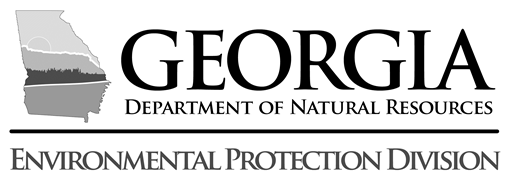 		Georgia NPDES Application Part 1	Georgia National Pollutant Discharge Elimination System Application Part 1Please check all of the applicable box(s) and enter the associated information: New discharger	        Existing NPDES discharger		     Change of Information		                                Existing NPDES Permit No._____________Note: Georgia’s 305(b)/303(d) list can be found on EPD’s website at http://epd.georgia.gov/georgia-305b303d-list-documentsNote: Georgia’s list of TMDLs can be found on EPD’s website at http://epd.georgia.gov/total-maximum-daily-loadingsection i. Pollutant characteristicssection i. Pollutant characteristicssection i. Pollutant characteristicssection i. Pollutant characteristicssection i. Pollutant characteristicsINSTRUCTIONS: Complete A through J to determine whether you need to submit any permit application forms to the EPA. If you answer “yes” to any questions, you must submit this form and the supplemental form listed in the parenthesis following the question. Mark “X” in the box in the third column if the supplemental form is attached. If you answer “no” to each question, you need not submit any of these forms. You may answer “no” if your activity is excluded from permit requirements; see Section C of the instructions. See also, Section D of the instructions for definitions of bold-faced terms.INSTRUCTIONS: Complete A through J to determine whether you need to submit any permit application forms to the EPA. If you answer “yes” to any questions, you must submit this form and the supplemental form listed in the parenthesis following the question. Mark “X” in the box in the third column if the supplemental form is attached. If you answer “no” to each question, you need not submit any of these forms. You may answer “no” if your activity is excluded from permit requirements; see Section C of the instructions. See also, Section D of the instructions for definitions of bold-faced terms.INSTRUCTIONS: Complete A through J to determine whether you need to submit any permit application forms to the EPA. If you answer “yes” to any questions, you must submit this form and the supplemental form listed in the parenthesis following the question. Mark “X” in the box in the third column if the supplemental form is attached. If you answer “no” to each question, you need not submit any of these forms. You may answer “no” if your activity is excluded from permit requirements; see Section C of the instructions. See also, Section D of the instructions for definitions of bold-faced terms.INSTRUCTIONS: Complete A through J to determine whether you need to submit any permit application forms to the EPA. If you answer “yes” to any questions, you must submit this form and the supplemental form listed in the parenthesis following the question. Mark “X” in the box in the third column if the supplemental form is attached. If you answer “no” to each question, you need not submit any of these forms. You may answer “no” if your activity is excluded from permit requirements; see Section C of the instructions. See also, Section D of the instructions for definitions of bold-faced terms.INSTRUCTIONS: Complete A through J to determine whether you need to submit any permit application forms to the EPA. If you answer “yes” to any questions, you must submit this form and the supplemental form listed in the parenthesis following the question. Mark “X” in the box in the third column if the supplemental form is attached. If you answer “no” to each question, you need not submit any of these forms. You may answer “no” if your activity is excluded from permit requirements; see Section C of the instructions. See also, Section D of the instructions for definitions of bold-faced terms.INSTRUCTIONS: Complete A through J to determine whether you need to submit any permit application forms to the EPA. If you answer “yes” to any questions, you must submit this form and the supplemental form listed in the parenthesis following the question. Mark “X” in the box in the third column if the supplemental form is attached. If you answer “no” to each question, you need not submit any of these forms. You may answer “no” if your activity is excluded from permit requirements; see Section C of the instructions. See also, Section D of the instructions for definitions of bold-faced terms.INSTRUCTIONS: Complete A through J to determine whether you need to submit any permit application forms to the EPA. If you answer “yes” to any questions, you must submit this form and the supplemental form listed in the parenthesis following the question. Mark “X” in the box in the third column if the supplemental form is attached. If you answer “no” to each question, you need not submit any of these forms. You may answer “no” if your activity is excluded from permit requirements; see Section C of the instructions. See also, Section D of the instructions for definitions of bold-faced terms.INSTRUCTIONS: Complete A through J to determine whether you need to submit any permit application forms to the EPA. If you answer “yes” to any questions, you must submit this form and the supplemental form listed in the parenthesis following the question. Mark “X” in the box in the third column if the supplemental form is attached. If you answer “no” to each question, you need not submit any of these forms. You may answer “no” if your activity is excluded from permit requirements; see Section C of the instructions. See also, Section D of the instructions for definitions of bold-faced terms.INSTRUCTIONS: Complete A through J to determine whether you need to submit any permit application forms to the EPA. If you answer “yes” to any questions, you must submit this form and the supplemental form listed in the parenthesis following the question. Mark “X” in the box in the third column if the supplemental form is attached. If you answer “no” to each question, you need not submit any of these forms. You may answer “no” if your activity is excluded from permit requirements; see Section C of the instructions. See also, Section D of the instructions for definitions of bold-faced terms.Specific QuestionsMark “X”Mark “X”Mark “X”Specific QuestionsSpecific QuestionsMark “X”Mark “X”Mark “X”Specific QuestionsYesNoForm AttachedSpecific QuestionsSpecific QuestionsYesNoForm AttachedA. Is this facility a publicly owned treatment works which results in a discharge to waters of the U.S.? (FORM 2A)B. Does or will this facility (either existing or proposed) include a concentrated animal feeding operation or aquatic animal production facility which results in a discharge to waters of the U.S.? (FORM 2B)B. Does or will this facility (either existing or proposed) include a concentrated animal feeding operation or aquatic animal production facility which results in a discharge to waters of the U.S.? (FORM 2B)C. Is this a facility which currently results in discharges to waters of the U.S. other than those described in A or B above? (FORM 2C)D. Is this a proposed facility (other than those described in A or B above) which will result in a discharge to waters of the U.S.? (FORM 2D)D. Is this a proposed facility (other than those described in A or B above) which will result in a discharge to waters of the U.S.? (FORM 2D)E. Does or will this facility treat, store, or dispose of hazardous wastes? (FORM 3)F. Do you or will you inject at this facility industrial or municipal effluent below the lowermost stratum containing, within one quarter mile of the well bore, underground sources of drinking water? (FORM 4)F. Do you or will you inject at this facility industrial or municipal effluent below the lowermost stratum containing, within one quarter mile of the well bore, underground sources of drinking water? (FORM 4)G. Do you or will you inject at this facility any produced water or other fluids which are brought to the surface in connection with conventional oil or natural gas production, inject fluids used for enhanced recovery of oil or natural gas, or inject fluids for storage of liquid hydrocarbons? (FORM 4)H. Do you or will you inject at this facility fluids for special processes such as mining of sulfur by the Frasch process, solution mining of minerals, in situ combustion of fossil fuel, or recovery of geothermal energy? (FORM 4)H. Do you or will you inject at this facility fluids for special processes such as mining of sulfur by the Frasch process, solution mining of minerals, in situ combustion of fossil fuel, or recovery of geothermal energy? (FORM 4)I. Is this facility a proposed stationary source which is one of the 28 industrial categories listed in the instructions and which will potentially emit 100 tons per year of any air pollutant regulated under the Clean Air Act and may affect or be located in an attainment area? (FORM 5)J. Is this facility a proposed stationary source which is NOT one of the 28 industrial categories listed in the instructions and which will potentially emit 250 tons per year of any air pollutant regulated under the Clean Air Act and may affect or be located in an attainment area? (FORM 5)J. Is this facility a proposed stationary source which is NOT one of the 28 industrial categories listed in the instructions and which will potentially emit 250 tons per year of any air pollutant regulated under the Clean Air Act and may affect or be located in an attainment area? (FORM 5)Section I.  FAcility InformationSection I.  FAcility InformationSection I.  FAcility InformationSection I.  FAcility InformationSection I.  FAcility InformationSection I.  FAcility InformationSection I.  FAcility InformationSection I.  FAcility InformationFacility Type of Ownership:Please check the applicable boxFacility Type of Ownership:Please check the applicable boxFacility Type of Ownership:Please check the applicable boxFacility Type of Ownership:Please check the applicable boxFacility Type of Ownership:Please check the applicable boxFacility Type of Ownership:Please check the applicable boxFacility Type of Ownership:Please check the applicable boxFacility Type of Ownership:Please check the applicable boxPOTWNon-POTWNon-POTWNon-POTWNon-POTWFederalFederalFederal 2A – Municipal Wastewater Discharge Application 2B – Concentrated Animal Feeding Operation and Aquatic Animal Production 2C – Industrial Wastewater Discharge Application 2D – New Sources & New Dischargers 2F – Industrial Stormwater 2B – Concentrated Animal Feeding Operation and Aquatic Animal Production 2C – Industrial Wastewater Discharge Application 2D – New Sources & New Dischargers 2F – Industrial Stormwater 2B – Concentrated Animal Feeding Operation and Aquatic Animal Production 2C – Industrial Wastewater Discharge Application 2D – New Sources & New Dischargers 2F – Industrial Stormwater 2B – Concentrated Animal Feeding Operation and Aquatic Animal Production 2C – Industrial Wastewater Discharge Application 2D – New Sources & New Dischargers 2F – Industrial Stormwater 2C – Industrial Wastewater Discharge Application 2D – New Sources & New Dischargers 2F – Industrial Stormwater 2C – Industrial Wastewater Discharge Application 2D – New Sources & New Dischargers 2F – Industrial Stormwater 2C – Industrial Wastewater Discharge Application 2D – New Sources & New Dischargers 2F – Industrial Stormwater 2A – Municipal Wastewater Discharge Application 2E – Non-Process Wastewater 2E – Non-Process Wastewater Sanitary Wastewater Cooling Wastewater Sanitary Wastewater Cooling Wastewater 2E – Non-Process Wastewater Sanitary Wastewater Cooling Wastewater Sanitary Wastewater Cooling WastewaterPermittee Organization Formal Name:Permittee Organization Formal Name:Permittee Organization Formal Name:Permittee Organization Formal Name:Permittee Organization Formal Name:Permittee Organization Formal Name:Permittee Organization Formal Name:Permittee Organization Formal Name:Permittee Mailing Address:Permittee Mailing Address:Permittee Mailing Address:Permittee Mailing Address:Permittee Mailing Address:Permittee Mailing Address:Permittee Mailing Address:Permittee Mailing Address:Permittee City:Permittee City:Permittee State:Permittee State:Permittee Zip Code:Permittee Zip Code:Permittee Zip Code:Permittee County:Facility Site Name:      Facility Site Name:      Facility Site Name:      Facility Site Name:      Facility Site Name:      Facility Site Name:      Facility Site Name:      Facility Site Name:      Facility Site Address:      Facility Site Address:      Facility Site Address:      Facility Site Address:      Facility Site Address:      Facility Site Address:      Facility Site Address:      Facility Site Address:      Facility Site City:       Facility Site City:       Facility Site State:Facility Site State:Facility Site Zip Code:       Facility Site Zip Code:       Facility Site Zip Code:       Facility Site County:       Is the facility located on Indian Lands?  yes     or      noIs the facility located on Indian Lands?  yes     or      noIs the facility located on Indian Lands?  yes     or      noIs the facility located on Indian Lands?  yes     or      noFacility Site tribal land indicator:Facility Site tribal land indicator:Facility Site tribal land indicator:Facility Site tribal land indicator:Facility Site Latitude/Longitude (ex. 34.543, -84.804):Facility Site Latitude/Longitude (ex. 34.543, -84.804):Facility Site Latitude/Longitude (ex. 34.543, -84.804):Facility Site Latitude/Longitude (ex. 34.543, -84.804):Facility Site Latitude/Longitude (ex. 34.543, -84.804):Facility Site Latitude/Longitude (ex. 34.543, -84.804):Facility Site Latitude/Longitude (ex. 34.543, -84.804):Facility Site Latitude/Longitude (ex. 34.543, -84.804):If there are any NPDES Permits that are associated with this facility provide the corresponding NPDES Permit No. and check the applicable box(s).If there are any NPDES Permits that are associated with this facility provide the corresponding NPDES Permit No. and check the applicable box(s).If there are any NPDES Permits that are associated with this facility provide the corresponding NPDES Permit No. and check the applicable box(s).If there are any NPDES Permits that are associated with this facility provide the corresponding NPDES Permit No. and check the applicable box(s).If there are any NPDES Permits that are associated with this facility provide the corresponding NPDES Permit No. and check the applicable box(s).If there are any NPDES Permits that are associated with this facility provide the corresponding NPDES Permit No. and check the applicable box(s).If there are any NPDES Permits that are associated with this facility provide the corresponding NPDES Permit No. and check the applicable box(s).If there are any NPDES Permits that are associated with this facility provide the corresponding NPDES Permit No. and check the applicable box(s).Associated NPDES ID Number:     Associated NPDES ID Number:     Associated NPDES ID Number:     Associated NPDES ID Number:     Associated NPDES ID Number Reason: Effluent Trade Partner (ETP) Associated Permit Record (APR) Switched To An Individual Permit (SIP) Switched To A General Permit (SGP)Associated NPDES ID Number Reason: Effluent Trade Partner (ETP) Associated Permit Record (APR) Switched To An Individual Permit (SIP) Switched To A General Permit (SGP)Associated NPDES ID Number Reason: Effluent Trade Partner (ETP) Associated Permit Record (APR) Switched To An Individual Permit (SIP) Switched To A General Permit (SGP)Associated NPDES ID Number Reason: Effluent Trade Partner (ETP) Associated Permit Record (APR) Switched To An Individual Permit (SIP) Switched To A General Permit (SGP)EPA Major (check one):     yes      no      unknownEPA Major (check one):     yes      no      unknownEPA Major (check one):     yes      no      unknownEPA Major (check one):     yes      no      unknownPrimary Industry (check one):     yes     or      noPrimary Industry (check one):     yes     or      noPrimary Industry (check one):     yes     or      noPrimary Industry (check one):     yes     or      noSIC Code(s) (4-digit in order of priority)1st:       2nd:        3rd:       4th      SIC Code(s) (4-digit in order of priority)1st:       2nd:        3rd:       4th      SIC Code(s) (4-digit in order of priority)1st:       2nd:        3rd:       4th      SIC Code(s) (4-digit in order of priority)1st:       2nd:        3rd:       4th      SIC Code Primary Indicator:SIC Code Primary Indicator:SIC Code Primary Indicator:SIC Code Primary Indicator:NAICS Codes:       NAICS Codes:       NAICS Codes:       NAICS Codes:       NAICS Code Primary Indicator:NAICS Code Primary Indicator:NAICS Code Primary Indicator:NAICS Code Primary Indicator:Total Design Flow (mgd):      Total Design Flow (mgd):      Total Design Flow (mgd):      Total Design Flow (mgd):      Total Annual Average Flow (mgd):      Total Annual Average Flow (mgd):      Total Annual Average Flow (mgd):      Total Annual Average Flow (mgd):      Section II.  Contact InformationSection II.  Contact InformationSection II.  Contact InformationSection II.  Contact InformationSection II.  Contact InformationSection II.  Contact InformationSection II.  Contact InformationFacility Contact Affiliation Type:    Owner Contact    Contractor     Permit  Contact     Engineer      Facility/Project Contact      UnknownFacility Contact Affiliation Type:    Owner Contact    Contractor     Permit  Contact     Engineer      Facility/Project Contact      UnknownFacility Contact Affiliation Type:    Owner Contact    Contractor     Permit  Contact     Engineer      Facility/Project Contact      UnknownFacility Contact Affiliation Type:    Owner Contact    Contractor     Permit  Contact     Engineer      Facility/Project Contact      UnknownFacility Contact Affiliation Type:    Owner Contact    Contractor     Permit  Contact     Engineer      Facility/Project Contact      UnknownFacility Contact Affiliation Type:    Owner Contact    Contractor     Permit  Contact     Engineer      Facility/Project Contact      UnknownFacility Contact Affiliation Type:    Owner Contact    Contractor     Permit  Contact     Engineer      Facility/Project Contact      UnknownFacility Contact  First Name        Facility Contact  First Name        Facility Contact Last Name:      Facility Contact Last Name:      Facility Contact Last Name:      Facility Contact Last Name:      Facility Contact Title:       Facility Contact E-mail Address:Facility Contact E-mail Address:Facility Contact E-mail Address:Facility Contact E-mail Address:Facility Contact Phone:Facility Contact Phone:Facility Contact Phone:Facility Contact Affiliation Type:    Owner Contact    Contractor     Permit  Contact     Engineer      Facility/Project Contact      UnknownFacility Contact Affiliation Type:    Owner Contact    Contractor     Permit  Contact     Engineer      Facility/Project Contact      UnknownFacility Contact Affiliation Type:    Owner Contact    Contractor     Permit  Contact     Engineer      Facility/Project Contact      UnknownFacility Contact Affiliation Type:    Owner Contact    Contractor     Permit  Contact     Engineer      Facility/Project Contact      UnknownFacility Contact Affiliation Type:    Owner Contact    Contractor     Permit  Contact     Engineer      Facility/Project Contact      UnknownFacility Contact Affiliation Type:    Owner Contact    Contractor     Permit  Contact     Engineer      Facility/Project Contact      UnknownFacility Contact Affiliation Type:    Owner Contact    Contractor     Permit  Contact     Engineer      Facility/Project Contact      UnknownFacility Contact  First Name        Facility Contact Last Name:      Facility Contact Last Name:      Facility Contact Last Name:      Facility Contact Last Name:      Facility Contact Title:       Facility Contact Title:       Facility Contact E-mail Address:Facility Contact E-mail Address:Facility Contact E-mail Address:Facility Contact E-mail Address:Facility Contact Phone:Facility Contact Phone:Facility Contact Phone:Facility Contact Affiliation Type:    Owner Contact    Contractor     Permit  Contact     Engineer      Facility/Project Contact      UnknownFacility Contact Affiliation Type:    Owner Contact    Contractor     Permit  Contact     Engineer      Facility/Project Contact      UnknownFacility Contact Affiliation Type:    Owner Contact    Contractor     Permit  Contact     Engineer      Facility/Project Contact      UnknownFacility Contact Affiliation Type:    Owner Contact    Contractor     Permit  Contact     Engineer      Facility/Project Contact      UnknownFacility Contact Affiliation Type:    Owner Contact    Contractor     Permit  Contact     Engineer      Facility/Project Contact      UnknownFacility Contact Affiliation Type:    Owner Contact    Contractor     Permit  Contact     Engineer      Facility/Project Contact      UnknownFacility Contact Affiliation Type:    Owner Contact    Contractor     Permit  Contact     Engineer      Facility/Project Contact      UnknownFacility Contact  First Name        Facility Contact  First Name        Facility Contact Last Name:      Facility Contact Last Name:      Facility Contact Last Name:      Facility Contact Last Name:      Facility Contact Title:       Facility Contact E-mail Address:Facility Contact E-mail Address:Facility Contact E-mail Address:Facility Contact E-mail Address:Facility Contact Phone:Facility Contact Phone:Facility Contact Phone:Facility Contact Affiliation Type:    Owner Contact    Contractor     Permit  Contact     Engineer      Facility/Project Contact      UnknownFacility Contact Affiliation Type:    Owner Contact    Contractor     Permit  Contact     Engineer      Facility/Project Contact      UnknownFacility Contact Affiliation Type:    Owner Contact    Contractor     Permit  Contact     Engineer      Facility/Project Contact      UnknownFacility Contact Affiliation Type:    Owner Contact    Contractor     Permit  Contact     Engineer      Facility/Project Contact      UnknownFacility Contact Affiliation Type:    Owner Contact    Contractor     Permit  Contact     Engineer      Facility/Project Contact      UnknownFacility Contact Affiliation Type:    Owner Contact    Contractor     Permit  Contact     Engineer      Facility/Project Contact      UnknownFacility Contact Affiliation Type:    Owner Contact    Contractor     Permit  Contact     Engineer      Facility/Project Contact      UnknownFacility Contact  First Name        Facility Contact  First Name        Facility Contact Last Name:      Facility Contact Last Name:      Facility Contact Last Name:      Facility Contact Last Name:      Facility Contact Title:       Facility Contact E-mail Address:Facility Contact E-mail Address:Facility Contact E-mail Address:Facility Contact E-mail Address:Facility Contact Phone:Facility Contact Phone:Facility Contact Phone:Section III.  Operator informationSection III.  Operator informationSection III.  Operator informationSection III.  Operator informationSection III.  Operator informationSection III.  Operator informationSection III.  Operator informationFacility Organization Formal Name:      Facility Organization Formal Name:      Facility Organization Formal Name:      Facility Organization Formal Name:      Facility Organization Formal Name:      Facility Organization Formal Name:      Facility Organization Formal Name:      Is operator also the owner?:    yes     or      noIs operator also the owner?:    yes     or      noIs operator also the owner?:    yes     or      noIs operator also the owner?:    yes     or      noIs operator also the owner?:    yes     or      noIs operator also the owner?:    yes     or      noIs operator also the owner?:    yes     or      noStatus:  Federal   State    Private    Public     Other    Status:  Federal   State    Private    Public     Other    Status:  Federal   State    Private    Public     Other    Status:  Federal   State    Private    Public     Other    Status:  Federal   State    Private    Public     Other    Status:  Federal   State    Private    Public     Other    Status:  Federal   State    Private    Public     Other    Operator Contact E-mail Address:Operator Contact E-mail Address:Operator Contact E-mail Address:Operator Contact Phone:Operator Contact Phone:Operator Contact Phone:Operator Contact Phone:SECTION IV. FACILITY DESCRIPTIONSECTION IV. FACILITY DESCRIPTIONSECTION IV. FACILITY DESCRIPTIONSection III.  Table No. 1 -       Provide the name and permit nos. for all permits issued to this facilitySection III.  Table No. 1 -       Provide the name and permit nos. for all permits issued to this facilitySection III.  Table No. 1 -       Provide the name and permit nos. for all permits issued to this facilityName of PermitPermit No.Permit No.2. Does your facility require any additional permits not listed above?   Yes	No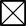 2a. If yes, what are they and what is the timeframe to obtain them?2a. If yes, what are they and what is the timeframe to obtain them?Section V. Topographic MapSection V. Topographic MapSection V. Topographic MapUpload a topographic map of the area extending to at least one mile beyond property boundaries. The map must show:the outline of the facilitythe location of each of its existing and proposed intake and discharge structures each of its hazardous waste treatment, storage, or disposal facilitieseach well where the facility injects fluids undergroundall springs, rivers, and other surface water bodies in the map areaUpload a topographic map of the area extending to at least one mile beyond property boundaries. The map must show:the outline of the facilitythe location of each of its existing and proposed intake and discharge structures each of its hazardous waste treatment, storage, or disposal facilitieseach well where the facility injects fluids undergroundall springs, rivers, and other surface water bodies in the map areaUpload a topographic map of the area extending to at least one mile beyond property boundaries. The map must show:the outline of the facilitythe location of each of its existing and proposed intake and discharge structures each of its hazardous waste treatment, storage, or disposal facilitieseach well where the facility injects fluids undergroundall springs, rivers, and other surface water bodies in the map areaSection VI. Nature of business Section VI. Nature of business Section VI. Nature of business Provide brief description.Provide brief description.Provide brief description.Section VII. Outfall identification and water quality Section VII. Outfall identification and water quality Section VII. Outfall identification and water quality Section VII. Outfall identification and water quality Section VII. Outfall identification and water quality Section VII. Outfall identification and water quality Section VII. Outfall identification and water quality Section VII. Outfall identification and water quality Section VII. Outfall identification and water quality Section VII. Outfall identification and water quality Section VII. Outfall identification and water quality Outfall IDPermitted Feature IdentifierPermitted Feature TypePermitted FeatureLatitude/LongitudeReceiving Waterbody for Permitted FeatureRiver BasinDoes Discharge enter 305(b)/303(d) Listed Waters?(Yes or No)If Receiving Water is Listed,Is the Receiving Water1. Supporting designated use2. Not supporting designated use3.Assessment pendingIf Receiving Water(s) is Not supporting the Designated Uses,What is it Listed For?Discharge listed in a TMDL?(Yes or No)Name and Year of TMDLsection vIII.   EFFLUENT LIMITS and conditionssection vIII.   EFFLUENT LIMITS and conditionssection vIII.   EFFLUENT LIMITS and conditions1.  Is there an effluent limit, standard, guideline, or categorical pretreatment standard established for this type of discharge in 40 CFR Part 400-471, as amended or elsewhere pursuant to 301, 306, 307, 316, 318, or 405 of the Clean Water Act?               Yes                No              If you answered “yes”, to question No. 1 above, please complete the following table below by providing the name of the discharge category and the specific citation to the regulation, if applicable, that establishes the limitation or condition.    If you answered “no” to question No. 1 above, please proceed to Section No. III.1.  Is there an effluent limit, standard, guideline, or categorical pretreatment standard established for this type of discharge in 40 CFR Part 400-471, as amended or elsewhere pursuant to 301, 306, 307, 316, 318, or 405 of the Clean Water Act?               Yes                No              If you answered “yes”, to question No. 1 above, please complete the following table below by providing the name of the discharge category and the specific citation to the regulation, if applicable, that establishes the limitation or condition.    If you answered “no” to question No. 1 above, please proceed to Section No. III.1.  Is there an effluent limit, standard, guideline, or categorical pretreatment standard established for this type of discharge in 40 CFR Part 400-471, as amended or elsewhere pursuant to 301, 306, 307, 316, 318, or 405 of the Clean Water Act?               Yes                No              If you answered “yes”, to question No. 1 above, please complete the following table below by providing the name of the discharge category and the specific citation to the regulation, if applicable, that establishes the limitation or condition.    If you answered “no” to question No. 1 above, please proceed to Section No. III.Section II, Table No. 1  Section II, Table No. 1  Section II, Table No. 1  Name of Discharge Category and Appropriate Citation From State of Federal Regulations.Effluent Limitation or Condition:(Yes or No)Name of Subpart and Appropriate Subpart CitationExample: Iron and Steel Manufacturing; 40 CFR Part 420YesAcid Pickling; 40 CFR part 420 subpart I2.  Are any of the applicable effluent limitations applicable to the discharge(s) expressed in terms of production?               Yes                No              If you answered “yes”, complete the following table below. For an existing discharge, list an actual measurement of your average or maximum level of daily production.  For new discharges, list an average or maximum projected daily production. (indicate in the table whether the production figures given are average or maximum level.)  Express the production in terms and units used in the applicable discharge limitation.  Attach additional sheets if necessary.If you answered “no” to question No. 2 above, please proceed to Section III.2.  Are any of the applicable effluent limitations applicable to the discharge(s) expressed in terms of production?               Yes                No              If you answered “yes”, complete the following table below. For an existing discharge, list an actual measurement of your average or maximum level of daily production.  For new discharges, list an average or maximum projected daily production. (indicate in the table whether the production figures given are average or maximum level.)  Express the production in terms and units used in the applicable discharge limitation.  Attach additional sheets if necessary.If you answered “no” to question No. 2 above, please proceed to Section III.2.  Are any of the applicable effluent limitations applicable to the discharge(s) expressed in terms of production?               Yes                No              If you answered “yes”, complete the following table below. For an existing discharge, list an actual measurement of your average or maximum level of daily production.  For new discharges, list an average or maximum projected daily production. (indicate in the table whether the production figures given are average or maximum level.)  Express the production in terms and units used in the applicable discharge limitation.  Attach additional sheets if necessary.If you answered “no” to question No. 2 above, please proceed to Section III.Section II, Table No. 2 – Applicable Effluent Limit GuidelinesSection II, Table No. 2 – Applicable Effluent Limit GuidelinesSection II, Table No. 2 – Applicable Effluent Limit GuidelinesSection II, Table No. 2 – Applicable Effluent Limit GuidelinesName of Category and SubpartName and Quantity of Product per Day with Units of MeasureDescription of ProcessNo. of Cycles through ProcessExample:40CFR Part 420 Subpart I.  Iron and Steel Manufacturing; Hydrochloric Acid Pickling27,000 lbs of stainless steel strips (average)Stainless steel strips are passed through solder flux baths in #1 Tinner2section IX. 40 CFR 122.21(r) Cooling water intake structures section IX. 40 CFR 122.21(r) Cooling water intake structures Does the Cooling Water Intake Structure Rule for Existing Facilities Apply?Directions: Answer questions 1 through 4 below for your cooling water intake structure(s) (CWIS). If your answer to any one of these questions is “No”, then the requirements of 40 CFR 125.94 through 125.99 do not apply to your facility, and you may proceed to Section No. X. However, the State reserves the right to establish BPJ requirements as allowed in 40 CFR 125.90(b) for facilities.     New Facility            New Offshore Oil and Gas Facility              Existing Facility               BPJ Facility Does the Cooling Water Intake Structure Rule for Existing Facilities Apply?Directions: Answer questions 1 through 4 below for your cooling water intake structure(s) (CWIS). If your answer to any one of these questions is “No”, then the requirements of 40 CFR 125.94 through 125.99 do not apply to your facility, and you may proceed to Section No. X. However, the State reserves the right to establish BPJ requirements as allowed in 40 CFR 125.90(b) for facilities.     New Facility            New Offshore Oil and Gas Facility              Existing Facility               BPJ Facility   Is the facility a point source that discharges under a NPDES permit to waters of the State?   Yes                No If you answered “yes” to question No. 1 above, please proceed to question No. 2 below.  Is the facility a point source that discharges under a NPDES permit to waters of the State?   Yes                No If you answered “yes” to question No. 1 above, please proceed to question No. 2 below.2.  Is the cooling water intake structure(s) withdrawing cooling water from waters of the State?  Yes             No      If you answered “yes” to question No. 2 above, please proceed to question No. 3 below.Note: Obtaining cooling water from a public water system, using reclaimed water from wastewater treatment facilities or desalination plants, or recycling treated process wastewater effluent as cooling water does not constitute use of a cooling water intake structure. 2.  Is the cooling water intake structure(s) withdrawing cooling water from waters of the State?  Yes             No      If you answered “yes” to question No. 2 above, please proceed to question No. 3 below.Note: Obtaining cooling water from a public water system, using reclaimed water from wastewater treatment facilities or desalination plants, or recycling treated process wastewater effluent as cooling water does not constitute use of a cooling water intake structure.  3.  Is the facility-wide design intake flow (DIF) for all cooling water intake structures at the facility greater than 2 MGD?    Yes             No   If you answered “yes” to question No. 3 above, please provide the facility-wide design intake flow (DIF) and actual intake flow (AIF) for all cooling water intake structures in box 3.a.Note: Actual Intake Flow means the average volume of water withdrawn on an annual basis by the cooling water intake structures over the past three years3.a.  DIF =        (mgd)AIF =          (mgd)       Does the facility have an intake structure that withdraws more than 25 percent of the water for cooling purposes on an actual intake flow basis?   Yes                No  If you answered “yes” to question No. 4 above, please provide the AIF percentage used exclusively for cooling purposes in box 4.a.4.a.  AIF  =          %Location Type for Cooling Water Intake StructureActual Through-Screen VelocitySource Water for Cooling WaterCooling Water Intake Structure Chosen Compliance MethodSource Water Baseline Biological Characterization Data: Threatened or Endangered StatusDrop Down MenuShoreline intake description (flushed, recessed)Intake canalEmbayment, bank, or coveSubmerged offshore intakeNear-shore submerged intakeShoreline submerged intakeOffshore velocity cap (800 minimum distance from shoreline)OtherDrop Down MenuOceanEstuaryGreat LakeFresh RiverLake/ReservoirContract or arrangement with independent supplier(s).Additional Information for Facilities to which the CWIS Rule appliesSection VI of this addendum lists the application requirements for all facilities for which the CWIS rule applies. The bullets below provide additional directions for which of following Sections VII, VIII and/or IX may also apply   If you answered “yes” to question nos. 1, 2, 3 and 4 and you have an existing unit at an existing facility; the Impingement Mortality Best Technology Available (BTA) Standard, Section No. VII, applies to your facility.  If you answered “yes” to question nos. 1, 2, 3 and 4 and your facility has a new unit at an existing facility; the Impingement Mortality BTA Standard, Section No. VIII, applies to you.  If you answered “yes” to question nos. 1, 2, 3 and 4 and your facility withdraws greater than 125 MGD on an actual intake flow basis then the Entrainment BTA Standard, Section IX also applies to your facility.  Additional Information for Facilities to which the CWIS Rule appliesSection VI of this addendum lists the application requirements for all facilities for which the CWIS rule applies. The bullets below provide additional directions for which of following Sections VII, VIII and/or IX may also apply   If you answered “yes” to question nos. 1, 2, 3 and 4 and you have an existing unit at an existing facility; the Impingement Mortality Best Technology Available (BTA) Standard, Section No. VII, applies to your facility.  If you answered “yes” to question nos. 1, 2, 3 and 4 and your facility has a new unit at an existing facility; the Impingement Mortality BTA Standard, Section No. VIII, applies to you.  If you answered “yes” to question nos. 1, 2, 3 and 4 and your facility withdraws greater than 125 MGD on an actual intake flow basis then the Entrainment BTA Standard, Section IX also applies to your facility.  Additional Information for Facilities to which the CWIS Rule appliesSection VI of this addendum lists the application requirements for all facilities for which the CWIS rule applies. The bullets below provide additional directions for which of following Sections VII, VIII and/or IX may also apply   If you answered “yes” to question nos. 1, 2, 3 and 4 and you have an existing unit at an existing facility; the Impingement Mortality Best Technology Available (BTA) Standard, Section No. VII, applies to your facility.  If you answered “yes” to question nos. 1, 2, 3 and 4 and your facility has a new unit at an existing facility; the Impingement Mortality BTA Standard, Section No. VIII, applies to you.  If you answered “yes” to question nos. 1, 2, 3 and 4 and your facility withdraws greater than 125 MGD on an actual intake flow basis then the Entrainment BTA Standard, Section IX also applies to your facility.  Additional Information for Facilities to which the CWIS Rule appliesSection VI of this addendum lists the application requirements for all facilities for which the CWIS rule applies. The bullets below provide additional directions for which of following Sections VII, VIII and/or IX may also apply   If you answered “yes” to question nos. 1, 2, 3 and 4 and you have an existing unit at an existing facility; the Impingement Mortality Best Technology Available (BTA) Standard, Section No. VII, applies to your facility.  If you answered “yes” to question nos. 1, 2, 3 and 4 and your facility has a new unit at an existing facility; the Impingement Mortality BTA Standard, Section No. VIII, applies to you.  If you answered “yes” to question nos. 1, 2, 3 and 4 and your facility withdraws greater than 125 MGD on an actual intake flow basis then the Entrainment BTA Standard, Section IX also applies to your facility.  Additional Information for Facilities to which the CWIS Rule appliesSection VI of this addendum lists the application requirements for all facilities for which the CWIS rule applies. The bullets below provide additional directions for which of following Sections VII, VIII and/or IX may also apply   If you answered “yes” to question nos. 1, 2, 3 and 4 and you have an existing unit at an existing facility; the Impingement Mortality Best Technology Available (BTA) Standard, Section No. VII, applies to your facility.  If you answered “yes” to question nos. 1, 2, 3 and 4 and your facility has a new unit at an existing facility; the Impingement Mortality BTA Standard, Section No. VIII, applies to you.  If you answered “yes” to question nos. 1, 2, 3 and 4 and your facility withdraws greater than 125 MGD on an actual intake flow basis then the Entrainment BTA Standard, Section IX also applies to your facility.  What is the timing of the submission of information required in permit application under the 316(b) Rule?  (December 2014 EPA MEMO)If your permit expires prior to July 14, 2018, under 40 CFR Part 125.95(a)(2), a facility may request that the Director establish an alternative schedule for submission of some of the permit application information in 40 CFR Part 122.21(r), based on a showing of the owner or operator of the facility that it could not develop the information for which an alternative schedule is requested by the time required for the submission of the permit renewal application.Please check the applicable box(s).    I request the Director provide an alternative schedule for the submission of some of the permit application information in 40 CFR Part 122.21(r).   I request the Director provide an alternative schedule for the submission of the following permit application requirements in 40 CFR Part 122.21(r).  (2)   Source water physical data  (3)   Cooling water intake structure data  (4)   Source water baseline biological characterization data  (5)   Cooling water system data  (6)  Chosen Method(s) of Compliance with Impingement Mortality Standard  (7)  Entrainment Performance Studies  (8)  Operational Status         (9)  Entrainment Characterization Study         (10) Comprehensive Technical Feasibility and Cost Evaluation Study         (11) Benefits Valuation Study         (12) Non-water Quality Environmental and Other Impacts Study         (13) Peer Review  (H) All facilities must also submit with their permit application all information received as a result of any communication with a Field Office of the Fish and Wildlife Service and/or Regional Office of the National Marine Fisheries Service.     I do not request an alternative schedule for the submission of some of the permit application information in 40 CFR Part 122.21(r).  I have included the applicable permit application information required in 40 CFR Part 122.21(r).  SeCTIOn X.  application requirements for all exisitng facilities1.  If you are an existing facility, then you are required to submit the following information in accordance with                 §122.21(r)(1)(ii)(A), as applicable, with your permit application.      Please check the box next to the required information which you are submitting with this application.  (2)   Source water physical data  (3)   Cooling water intake structure data  (4)   If applicable, Source water baseline biological characterization data  (5)   If applicable, Cooling water system data  (6)  If applicable, Chosen Method(s) of Compliance with Impingement Mortality Standard  (7)  If applicable, Entrainment Performance Studies  (8)  If applicable, Operational Status (H) All facilities must also submit with their permit application all information received as a result of any communication with a Field Office of the Fish and Wildlife Service and/or Regional Office of the National Marine Fisheries Service.2. If you are an existing facility that withdraws greater than 125 mgd actual intake flow (AIF), as defined at 40 CFR  125.92 (a), of water for cooling purposes, then you are required to submit the following information in accordance with     §122.21(r)(1)(ii)(B). Please check the box next to the required information which you are submitting with this application.        (2)    Source water physical data        (3)    Cooling water intake structure data        (9)   Entrainment Characterization Study        (10) Comprehensive Technical Feasibility and Cost Evaluation Study        (11) Benefits Valuation Study        (12) Non-water Quality Environmental and Other Impacts Study        (13) Peer Review       (H) All facilities must also submit with their permit application all information received as a result of any communication with a Field Office of the Fish and Wildlife Service and/or Regional Office of the National Marine Fisheries Service.Note:  If the owner or operator of an existing facility intends to comply with the BTA (best technology available) standards for entrainment using a closed-cycle recirculating system as defined at 40 CFR 125.92(c), the Director may reduce or waive some or all of the information required under paragraphs (r)(9) through (13) of this section.  If you intend to comply with BTA standards for entrainment using closed cycle recirculating systems as referenced above, please contact EPD.3.  If you are a new unit at an existing facility, as defined at 40 CFR 125.92(u), you must submit or update the following information in accordance with §122.21(r)(1)(ii)(D).    Please check the box next to the required information which you are submitting with this application.  (4)   If applicable, Source water baseline biological characterization data  (5)   Cooling water system data  (6)  If applicable, Chosen Method(s) of Compliance with Impingement Mortality Standard  (7)  If applicable, Entrainment Performance Studies  (8)  Operational Status (H) All facilities must also submit with their permit application all information received as a result of any communication with a Field Office of the Fish and Wildlife Service and/or Regional Office of the National Marine Fisheries Service.4.  If you are a new unit at an existing facility, as defined at 40 CFR 125.92(u),  not previously subject to part 125 that increases the total capacity of the existing facility to more than 2 mgd DIF, you must submit the following information in accordance with §122.21(r)(1)(ii)(E).     Please check the box next to the required information which you are submitting with this application.  (4)   If applicable, Source water baseline biological characterization data  (5)   Cooling water system data  (6)  If applicable, Chosen Method(s) of Compliance with Impingement Mortality Standard  (7)  If applicable, Entrainment Performance Studies  (8)  Operational Status  (9)  If total capacity increases to more than 125 mgd, Entrainment Characterization Study (10) If total capacity increases to more than 125 mgd, Comprehensive Technical Feasibility and Cost Evaluation    Study  (11) If total capacity increases to more than 125 mgd, Benefits Valuation Study  (12) If total capacity increases to more than 125 mgd, Non-water Quality Environmental and Other Impacts Study  (13) Peer Review (H)  All facilities must also submit with their permit application all information received as a result of any communication with a Field Office of the Fish and Wildlife Service and/or Regional Office of the National Marine Fisheries Service.Note:  If the owner or operator of an existing facility intends to comply with the BTA (best technology available) standards for entrainment using a closed-cycle recirculating system as defined at 40 CFR 125.92(c), the Director may reduce or waive some or all of the information required under paragraphs (r)(9) through (13) of this section.  If you intend to comply with BTA standards for entrainment using closed cycle recirculating systems as referenced above, please contact EPD.SeCTIOn XI.  BTA Standard for Impingement Mortality for Existing Units at Existing FacilitiesThe final rule requires that existing facilities subject to this rule must comply with one of the following seven alternatives listed below identified in the national BTA standard for impingement mortality at § 125.94(c) (hereafter, impingement mortality standards).Note:  Please check the box under the applicable impingement mortality standard in which your facility currently has in operation or intends to install to comply with the referenced standard.  Please also provide the appropriate documentation for the chosen alternative and attach it your application.1.   Operate a closed-cycle recirculating system as defined at § 125.92;              Currently in operation                                                Request a compliance schedule 2.   Operate a cooling water intake structure that has a maximum through screen design intake velocity of 0.5 fps or less;              Currently in operation                                                Request a compliance schedule 3.   Operate a cooling water intake structure that has a maximum through screen intake velocity of 0.5 fps;a) In the case of Option (3), which EPA considers to be a streamlined alternative, the facility must submit information to the Director that demonstrates that the maximum intake velocity as water passes through the structural components of a screen measured perpendicular to the screen mesh does not exceed 0.5 feet per second.       Currently in operation                                                Request a compliance schedule  4.   Operate an offshore velocity cap as defined at § 125.92 that is installed before October 14, 2014;        Currently in operation                                                Request a compliance schedule 5.  Operate a modified traveling screen that the Director determines meets the definition at § 125.92(s) and that the Director determines is the best technology available for impingement reduction;a) In the case of Option (5), the facility must submit a site-specific impingement technology performance optimization study that must include two years of biological sampling demonstrating that the operation of the modified traveling screens has been optimized to minimize impingement mortality. As discussed below, if the facility does not already have this technology installed and chooses this option, the Director may postpone this study till the screens are installed (see VI.G.1.d below).       Currently in operation                                                Request a compliance schedule 6.  Operate any other combination of technologies, management practices and operational measures that the Director determines is the best technology available for impingement reduction; or(a)  In the case of Option (6), the facility must submit a site-specific impingement study including two years of biological data collection demonstrating that the operation of the system of technologies, operational measures and best management practices has been optimized to minimize impingement mortality.  If this demonstration relies in part on a credit for reductions in the rate of impingement already achieved by measures taken at the facility, an estimate of those reductions and any relevant supporting documentation must be submitted. The estimated reductions in rate of impingement must be based on a comparison of the system to a once-through cooling system with a traveling screen whose point of withdrawal from the surface water source is located at the shoreline of the source waterbody.        Currently in operation                                                Request a compliance schedule7.    Achieve the specified impingement mortality performance standard.(a) The impingement mortality performance standard in (7) requires that a facility must achieve a 12-month impingement mortality performance of all life stages of fish and shellfish of no more than 24 percent mortality, including latent mortality, for all non-fragile species that are collected or retained in a sieve with maximum opening dimension of 0.56 inches and kept for holding period of 18 to 96 hours. The Director may, however, prescribe an alternative holding period.The 12-month average of impingement mortality is calculated as the sum of total impingement mortality for the previous 12 months divided by the sum of total impingement for the previous 12 months. A facility must choose to demonstrate compliance with this requirement for the entire facility, or for each individual cooling water intake structure. Biological monitoring must be completed at a minimum frequency of monthly.       Currently in operation                                     Request a compliance schedule SECTION XII.   BTA STANDARDS FOR IMPINGEMENT MORTALITY AND    ENTRAINMENT FOR NEW UNITS AT EXISTING FACILITIESThe owner or operator of a new unit at an existing facility must achieve one of two compliance alternatives under the national BTA standards for impingement mortality and entrainment for new units at existing facilities at § 125.94(e) (hereafter, new unit standards).          Option No. 1You must reduce AIF at the new unit, at a minimum, to a level commensurate with that which can be attained by the use of a closed-cycle recirculating system as defined at § 125.92(c)(1).       Option No. 2You must demonstrate to the Director that it has installed and will operate and maintain, technological or other control measures that reduce the level of adverse environmental impact from any cooling water intake structure used to supply cooling water to the new unit to a comparable level to that which would be achieved through flow reductions commensurate with the use of a closed-cycle recirculating system. Under this alternative, the owner or operator of a facility must demonstrate entrainment mortality reductions that are equivalent to 90 percent or greater of the reduction that could be achieved through compliance with the first alternative entrainment standard for new units.SeCTIOn XIII.   Entrainment btaSeCTIOn XIII.   Entrainment btaSeCTIOn XIII.   Entrainment btaThe Director  must establish the Entrainment BTA requirement for your facility on a site-specific basis in accordance with § 125.98(f)(2). If you withdraw greater than 125 mgd AIF, you must develop and submit an Entrainment Characterization Study (§ 122.21(r)(9)), as well as provide other information required in § 122.21(r)(7) and (10), (11), (12) and (13) that must include specified data pertinent to consideration of several of the factors identified in § 125.98(f).  Please include your Entrainment Characterization Study as well as the other required information referenced above with your application.The Director  must establish the Entrainment BTA requirement for your facility on a site-specific basis in accordance with § 125.98(f)(2). If you withdraw greater than 125 mgd AIF, you must develop and submit an Entrainment Characterization Study (§ 122.21(r)(9)), as well as provide other information required in § 122.21(r)(7) and (10), (11), (12) and (13) that must include specified data pertinent to consideration of several of the factors identified in § 125.98(f).  Please include your Entrainment Characterization Study as well as the other required information referenced above with your application.The Director  must establish the Entrainment BTA requirement for your facility on a site-specific basis in accordance with § 125.98(f)(2). If you withdraw greater than 125 mgd AIF, you must develop and submit an Entrainment Characterization Study (§ 122.21(r)(9)), as well as provide other information required in § 122.21(r)(7) and (10), (11), (12) and (13) that must include specified data pertinent to consideration of several of the factors identified in § 125.98(f).  Please include your Entrainment Characterization Study as well as the other required information referenced above with your application.Section xiv. AttachmentsSection xiv. AttachmentsSection xiv. AttachmentsProcess flow line diagram. Please include: a) water balance volumes, b) sampling locations, c) outfall discharge locations, and d) any internal discharges.If applicable, please include anti-degradation report.For mining facilities, please include a copy of a county map or other general location map that identifies the entire mining site, water bodies, outfalls, and nearest major roads.If applicable, please attach all total suspended solids effluent data for the last five (5) years.Process flow line diagram. Please include: a) water balance volumes, b) sampling locations, c) outfall discharge locations, and d) any internal discharges.If applicable, please include anti-degradation report.For mining facilities, please include a copy of a county map or other general location map that identifies the entire mining site, water bodies, outfalls, and nearest major roads.If applicable, please attach all total suspended solids effluent data for the last five (5) years.Process flow line diagram. Please include: a) water balance volumes, b) sampling locations, c) outfall discharge locations, and d) any internal discharges.If applicable, please include anti-degradation report.For mining facilities, please include a copy of a county map or other general location map that identifies the entire mining site, water bodies, outfalls, and nearest major roads.If applicable, please attach all total suspended solids effluent data for the last five (5) years.SeCTIOn XIV. CertificationSeCTIOn XIV. CertificationSeCTIOn XIV. CertificationI certify under penalty of law that this document and all attachments were prepared under my direction or supervision in accordance with a system designed to assure that qualified personnel properly gather and evaluate the information submitted. Based on my inquiry of the person or persons who manage the system or those persons directly responsible for gathering the information, the information submitted is, to the best of my knowledge and belief, true, accurate, and complete. I am aware that there are significant penalties for submitting false information, including the possibility of fine and imprisonment for knowing violations.I certify under penalty of law that this document and all attachments were prepared under my direction or supervision in accordance with a system designed to assure that qualified personnel properly gather and evaluate the information submitted. Based on my inquiry of the person or persons who manage the system or those persons directly responsible for gathering the information, the information submitted is, to the best of my knowledge and belief, true, accurate, and complete. I am aware that there are significant penalties for submitting false information, including the possibility of fine and imprisonment for knowing violations.I certify under penalty of law that this document and all attachments were prepared under my direction or supervision in accordance with a system designed to assure that qualified personnel properly gather and evaluate the information submitted. Based on my inquiry of the person or persons who manage the system or those persons directly responsible for gathering the information, the information submitted is, to the best of my knowledge and belief, true, accurate, and complete. I am aware that there are significant penalties for submitting false information, including the possibility of fine and imprisonment for knowing violations.Print Name:      Title:      Date:       Signature of Applicant:Signature of Applicant:Signature of Applicant: